Письмо слогов и слов с буквами Ч, ч и с сочетаниями ча-чу.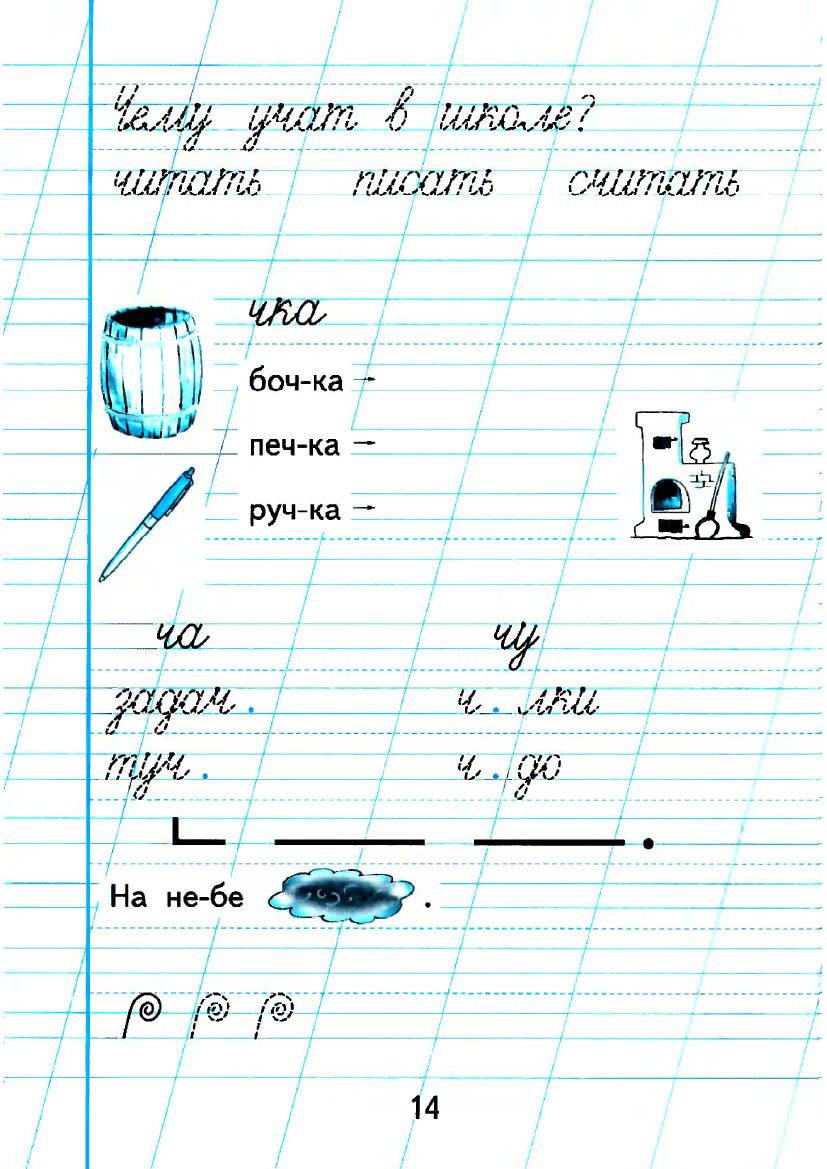 